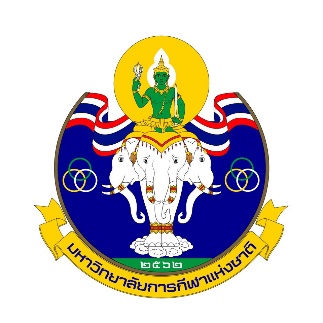 แผนบริหารความเสี่ยงมหาวิทยาลัยการกีฬาแห่งชาติ วิทยาเขต...............คณะ.................. ประจำปีงบประมาณ พ.ศ...............คำนำ.................................................................................................................................................................................................................................................................................................................................................................................................................................................................................................................................. ........................................................................................................................................................................................................................................................................สารบัญ	 หน้าส่วนที่ 1  	บทนำ	1	1.1	หลักการและเหตุผล	11.2	ข้อมูลพื้นฐานมหาวิทยาลัยการกีฬาแห่งชาติ	1ส่วนที่ 2	แนวทางการบริหารความเสี่ยง	42.1	นโยบายการบริหารความเสี่ยง	42.2	ขอบเขตการบริหารความเสี่ยง	42.3	วัตถุประสงค์การบริหารความเสี่ยง	52.4	ตัวชี้วัดความสำเร็จและค่าเป้าหมายของแผนบริหารความเสี่ยง	52.5	การกำหนดเกณฑ์การประเมินความเสี่ยง	52.6	สรุปผลการประเมินความเสี่ยง	6	ส่วนที่ 3	แผนบริหารความเสี่ยง มหาวิทยาลัยการกีฬาแห่งชาติ วิทยาเขต... คณะ... ประจำปีงบประมาณ พ.ศ. 256...	8ภาคผนวก		9ภาคผนวก ก ตัวอย่างการกรอกข้อมูลในแบบการระบุปัจจัยเสี่ยงและการประเมินความเสี่ยง (แบบ RM-1)	10ภาคผนวก ข ตัวอย่างการประเมินความเสี่ยง	13ภาคผนวก ค ตัวอย่างแผนบริหารความเสี่ยง	14ส่วนที่ 1บทนำ1.1 	หลักการและเหตุผล	.................................................................................................................................................................................................................................................................................................................................................................................................................................................................................................................................. ........................................................................................................................................................................................................................................................................ ................................................................................................................................................................................................................................................................ ........................................................................................................................................................................................................................................................................1.2	ข้อมูลพื้นฐานมหาวิทยาลัยการกีฬาแห่งชาติ	ปรัชญา  	พลศึกษาและกีฬา พัฒนาคน พัฒนาชาติ	วิสัยทัศน์  	เป็นสถาบันอันดับหนึ่งด้านศาสตร์การกีฬาในภูมิภาคอาเซียน 	พันธกิจ	ผลิตและพัฒนาบุคลากรด้านศาสตร์การกีฬา วิจัยและพัฒนาองค์ความรู้ นวัตกรรม ด้านศาสตร์การกีฬา บริการวิชาการแก่สังคม  ทะนุบำรุงศิลปวัฒนธรรม การละเล่นพื้นบ้านและกีฬาไทยส่งเสริมและพัฒนานักเรียนและนักศึกษาให้มีศักยภาพด้านกีฬาสูงสุดของแต่ละบุคคล	อัตลักษณ์ 	ทักษะดี มีน้ำใจนักกีฬา พัฒนาสังคม	เอกลักษณ์ 	สถาบันการศึกษาด้านศาสตร์การกีฬา	ค่านิยมองค์กร	:	SPORTS-U	S  =  Spirit		มีน้ำใจนักกีฬา	P  =  Professional		มีความเป็นมืออาชีพ	O  =  Opportunity		มีการให้โอกาส	R  =  Responsibility		มีความรับผิดชอบ	T  =  Teamwork		มีการทำงานเป็นทีม	S  =  Smart		มีบุคลิกภาพที่ดี	U  =  Universality		มีความเป็นสากลยุทธศาสตร์มหาวิทยาลัยการกีฬาแห่งชาติ พ.ศ. 2561-2565ยุทธศาสตร์ที่ 1  การพัฒนาคุณภาพการจัดการศึกษาเป้าประสงค์  :ผู้สำเร็จการศึกษาขั้นพื้นฐานมีคุณภาพและคุณลักษณะอันพึงประสงค์บัณฑิตด้านศาสตร์การกีฬามีคุณภาพตามคุณลักษณะที่พึงประสงค์ยุทธศาสตร์ที่ 2  การพัฒนาด้านการวิจัยและนวัตกรรมเป้าประสงค์  :  ผลงานวิจัยหรือนวัตกรรมที่ตีพิมพ์เผยแพร่ในระดับชาติหรือนานาชาติยุทธศาสตร์ที่ 3  การบริการวิชาการแก่สังคมเป้าประสงค์  :  บริการทางวิชาการและอาคารสถานที่แก่สังคมอย่างมีประสิทธิภาพยุทธศาสตร์ที่ 4  การทะนุบำรุงศิลปวัฒนธรรม การละเล่นพื้นบ้านและกีฬาไทยเป้าประสงค์  :  นักเรียน นักศึกษา เด็ก เยาวชน และประชาชนได้ร่วมกิจกรรมฟื้นฟู อนุรักษ์ เผยแพร่ศิลปวัฒนธรรม การละเล่นพื้นบ้านและกีฬาไทย ทั้งในระดับท้องถิ่น ภูมิภาค ระดับชาติและนานาชาติ ได้เรียนรู้และเข้าใจในความแตกต่างทางวัฒนธรรม มีจิตสำนึกที่ดีต่อสังคมและมีความภาคภูมิใจในความเป็นไทยยุทธศาสตร์ที่5  การพัฒนานักเรียนและนักศึกษาให้มีศักยภาพด้านกีฬาสูงสุดของแต่ละบุคคลเป้าประสงค์  :  นักเรียนและนักศึกษาเข้าร่วมและได้รับรางวัลจากการแข่งขันกีฬาระดับนานาชาติยุทธศาสตร์ที่6  การพัฒนาคุณภาพการบริหารจัดการเป้าประสงค์  :  ระบบการบริหารจัดการที่มีประสิทธิภาพตามหลักธรรมาภิบาลส่วนที่ 2แนวทางการบริหารความเสี่ยง2.1	นโยบายการบริหารความเสี่ยงเพื่อให้มหาวิทยาลัยการกีฬาแห่งชาติมีการบริหารความเสี่ยงเป็นไปอย่างมีประสิทธภาพ และประสิทธิผล สอดคล้องกับหลักการบริหารจัดการที่ดี ตามพระราชกฤษฎีกาแว่าด้วยหลักเกณฑ์และวิธีการบริหารกิจการบ้านเมืองที่ดี พ.ศ. 2546 และทันต่อสภาวการณ์ปัจจุบัน หรือความไม่แน่นอนที่อาจเกิดขึ้นอันจะก่อให้เกิดความเสียหายที่ส่งผลกระทบต่อการบรรลุวัตถุประสงค์ของมหาวิทยาลัย จึงกำหนดนโยบายการบริหารความเสี่ยง ดังนี้  ............................................................................... ............................................................................... .............................................................................................................................................................................................................................................2.2	ขอบเขตการบริหารความเสี่ยง	มหาวิทยาลัยการกีฬาแห่งชาติ วิทยาเขต... คณะ.. ได้วางระบบการบริหารความเสี่ยง โดยดำเนินการวิเคราะห์และระบุปัจจัยเสี่ยงในประเด็นที่ก่อให้เกิดความเสี่ยงใน 4 ประเด็น คือความเสี่ยงด้านกลยุทธ์ความเสี่ยงด้านการดำเนินงานความเสี่ยงด้านการเงินความเสี่ยงด้านการปฏิบัติตามกฎหมายหรือกฎระเบียบ2.3	วัตถุประสงค์การบริหารความเสี่ยง เพื่อลดโอกาสและผลกระทบจากความเสี่ยงที่เกิดขึ้นที่จะทำให้ผลการดำเนินงานของมหาวิทยาลัยการกีฬาแห่งชาติ วิทยาเขต... คณะ... ไม่เป็นไปตามวัตถุประสงค์ เป้าหมาย และภารกิจของมหาวิทยาลัยเพื่อให้มหาวิทยาลัยการกีฬาแห่งชาติ วิทยาเขต... คณะ... มีแผนบริหารความเสี่ยงและกำหนดกิจกรรมการบริหารความเสี่ยงได้อย่างเป็นระบบและต่อเนื่องเพื่อให้บุคลากรได้รับรู้ ตระหนัก และเห็นความสำคัญของการบริหารความเสี่ยง2.4	ตัวชี้วัดความสำเร็จและค่าเป้าหมายของแผนบริหารความเสี่ยง	ร้อยละของปัจจัยเสี่ยงที่ได้รับการควบคุมและลดระดับความเสี่ยงเทียบกับปัจจัยเสี่ยงทั้งหมดที่กำหนดขึ้นต่อปี ไม่น้อยกว่า ร้อยละ 702.5	การกำหนดเกณฑ์การประเมินความเสี่ยง	มหาวิทยาลัยการกีฬาแห่งชาติ ได้กำหนดแนวทางการพิจารณาถึงโอกาสในการเกิดเหตุการณ์ความเสี่ยงต่างๆ และความรุนแรงของผลกระทบต่อการดำเนินงานของมหาวิทยาลัย ซึ่งมีเกณฑ์ในการให้คะแนน ดังนี้ ระดับโอกาสในการเกิดเหตุการณ์ต่างๆ กำหนดเกณฑ์ไว้ 5 ระดับ ดังนี้ระดับความรุนแรงของผลกระทบ กำหนดเกณฑ์ไว้ 5 ระดับ ดังนี้2.6	สรุปผลการประเมินความเสี่ยง	มหาวิทยาลัยการกีฬาแห่งชาติ วิทยาเขต... คณะ... ได้ดำเนินการวิเคราะห์เพื่อระบุปัจจัยเสี่ยง และได้ประเมินโอกาสการเกิดเหตุการณ์ความเสี่ยงต่างๆ และความรุนแรงของผลกระทบ รวม .... ปัจจัยเสี่ยง สำหรับผลการประเมินระดับความเสี่ยงที่เกิดจากการนำโอกาสการเกิดเหตุการณ์ความเสี่ยงต่างๆ X ความรุนแรงของผลกระทบ แบ่งเป็น 4 ระดับ คือ 1) ระดับความเสี่ยงต่ำ 1-4 คะแนน 2) ระดับความเสี่ยงปานกลาง 5-9 คะแนน 3) ระดับความเสี่ยงสูง 10-15 คะแนน และ 4) ระดับความเสี่ยงสูงมาก 16-25 คะแนน โดยแสดงจำนวนปัจจัยเสี่ยงในแต่ละระดับความเสี่ยงออกมาในรูปของแผนภูมิความเสี่ยง ดังนี้ 	ทั้งนี้ จากผลการประเมินระดับความเสี่ยง มหาวิทยาลัยการกีฬาแห่งชาติ วิทยาเขต... คณะ... ได้พิจารณานำปัจจัยเสี่ยงที่อยู่ในระดับที่ยังไม่สามารถยอมรับได้ (ระดับสูงและสูงมาก) จำนวน...ปัจจัยเสี่ยง มาบริหารจัดการเพื่อลดหรือควบคุมให้อยู่ในระดับที่ยอมรับได้โดยกำหนดกิจกรรมรองรับ จำนวน...กิจกรรม รายละเอียดปรากฎในส่วนที่ 3 แผนบริหารความเสี่ยงของมหาวิทยาลัยการกีฬาแห่งชาติ วิทยาเขต.... คณะ.... ประจำปีงบประมาณ พ.ศ. 256...	ส่วนที่ 3แผนบริหารความเสี่ยงของมหาวิทยาลัยการกีฬาแห่งชาติ วิทยาเขต.... คณะ.... ประจำปีงบประมาณ พ.ศ. 256...ภาคผนวกภาคผนวก กตัวอย่างการกรอกข้อมูลในแบบการระบุปัจจัยเสี่ยงและการประเมินความเสี่ยง (แบบ RM-1)	หน่วยงาน  งานธุรการหน่วยงาน  งานสาขาวิชาหน่วยงาน  งานวิจัยและนวัตกรรมภาคผนวก ขตัวอย่างการประเมินความเสี่ยง	มหาวิทยาลัยการกีฬาแห่งชาติ วิทยาเขต... คณะ... ได้ดำเนินการวิเคราะห์เพื่อระบุปัจจัยเสี่ยง และได้ประเมินโอกาสการเกิดเหตุการณ์ต่างๆ และความรุนแรงของผลกระทบ รวม 7 ปัจจัยเสี่ยง สำหรับผลการประเมินระดับความเสี่ยงที่เกิดจากการนำโอกาสการเกิดเหตุการณ์ต่างๆ X ความรุนแรงของผลกระทบ แบ่งเป็น 4 ระดับ คือ 1) ระดับความเสี่ยงต่ำ 2) ระดับความเสี่ยงปานกลาง 3) ระดับความเสี่ยงสูง และ 4) ระดับความเสี่ยงสูงมาก โดยแสดงจำนวนปัจจัยเสี่ยงในแต่ละระดับความรุนแรงออกมาในรูปของแผนภูมิความเสี่ยง ดังนี้ทั้งนี้ จากผลการประเมินระดับความเสี่ยงของปัจจัยเสี่ยง มหาวิทยาลัยการกีฬาแห่งชาติ วิทยาเขต... คณะ... ได้พิจารณานำปัจจัยเสี่ยงที่อยู่ในระดับที่ยังไม่สามารถยอมรับได้ (ระดับสูงและสูงมาก) จำนวน 5 ปัจจัยเสี่ยง มาบริหารจัดการเพื่อลดหรือควบคุมให้อยู่ในระดับที่ยอมรับได้โดยกำหนดกิจกรรมรองรับ จำนวน 6 กิจกรรม รายละเอียดปรากฎในส่วนที่ 3 แผนบริหารความเสี่ยงภาคผนวก คตัวอย่างแผนบริหารความเสี่ยงระดับโอกาสที่จะเกิดคำอธิบาย (เชิงคุณภาพ/เชิงปริมาณ)5สูงมากมีโอกาสในการเกิดสูงมาก / มีโอกาสเกิดขึ้นภายในรอบ 1 เดือน4สูงมีโอกาสในการเกิดค่อนข้างสูงหรือบ่อยๆ / มีโอกาสเกิดขึ้นภายในรอบ 3 เดือน3ปานกลางมีโอกาสในการเกิดบ้างเป็นบางครั้ง / มีโอกาสเกิดขึ้นภายในรอบ 6 เดือน5น้อยอาจมีโอกาสในการเกิดแต่นานๆ ครั้ง / มีโอกาสเกิดขึ้นภายในรอบ 9 เดือน1น้อยมากแทบไม่มีโอกาสเกิดขึ้นเลย / มีโอกาสเกิดขึ้นภายในรอบ 1 ปีระดับโอกาสที่จะเกิดคำอธิบาย 5สูงมากมีผลกระทบต่อการดำเนินงานสูงมาก4สูงมีผลกระทบต่อการดำเนินงานสูง3ปานกลางมีผลกระทบต่อการดำเนินงานปานกลาง5น้อยมีผลกระทบต่อการดำเนินงานน้อย1น้อยมากมีผลกระทบต่อการดำเนินงานน้อยมาก5 432112345ที่ปัจจัยเสี่ยงการประเมินความเสี่ยงก่อนการควบคุมการประเมินความเสี่ยงก่อนการควบคุมการประเมินความเสี่ยงก่อนการควบคุมการประเมินความเสี่ยงก่อนการควบคุมการจัดการความเสี่ยงกิจกรรมการจัดการความเสี่ยงระยะเวลาหน่วยงานรับผิดชอบ/ผู้รับผิดชอบที่ปัจจัยเสี่ยงโอกาส (L)ผลกระทบ (I)ค่าความเสี่ยงที่ได้(L x I)ระดับความเสี่ยงการจัดการความเสี่ยงกิจกรรมการจัดการความเสี่ยงระยะเวลาหน่วยงานรับผิดชอบ/ผู้รับผิดชอบความเสี่ยงด้านกลยุทธ์ความเสี่ยงด้านกลยุทธ์ความเสี่ยงด้านกลยุทธ์ความเสี่ยงด้านกลยุทธ์ความเสี่ยงด้านกลยุทธ์ความเสี่ยงด้านกลยุทธ์ความเสี่ยงด้านกลยุทธ์ความเสี่ยงด้านกลยุทธ์ความเสี่ยงด้านกลยุทธ์ความเสี่ยงด้านกลยุทธ์ความเสี่ยงด้านการดำเนินงานความเสี่ยงด้านการดำเนินงานความเสี่ยงด้านการดำเนินงานความเสี่ยงด้านการดำเนินงานความเสี่ยงด้านการดำเนินงานความเสี่ยงด้านการดำเนินงานความเสี่ยงด้านการดำเนินงานความเสี่ยงด้านการดำเนินงานความเสี่ยงด้านการดำเนินงานความเสี่ยงด้านการดำเนินงานความเสี่ยงด้านการเงินความเสี่ยงด้านการเงินความเสี่ยงด้านการเงินความเสี่ยงด้านการเงินความเสี่ยงด้านการเงินความเสี่ยงด้านการเงินความเสี่ยงด้านการเงินความเสี่ยงด้านการเงินความเสี่ยงด้านการเงินความเสี่ยงด้านการเงินความเสี่ยงด้านการปฏิบัติตามกฎหมายหรือกฎระเบียบความเสี่ยงด้านการปฏิบัติตามกฎหมายหรือกฎระเบียบความเสี่ยงด้านการปฏิบัติตามกฎหมายหรือกฎระเบียบความเสี่ยงด้านการปฏิบัติตามกฎหมายหรือกฎระเบียบความเสี่ยงด้านการปฏิบัติตามกฎหมายหรือกฎระเบียบความเสี่ยงด้านการปฏิบัติตามกฎหมายหรือกฎระเบียบความเสี่ยงด้านการปฏิบัติตามกฎหมายหรือกฎระเบียบความเสี่ยงด้านการปฏิบัติตามกฎหมายหรือกฎระเบียบความเสี่ยงด้านการปฏิบัติตามกฎหมายหรือกฎระเบียบความเสี่ยงด้านการปฏิบัติตามกฎหมายหรือกฎระเบียบที่ปัจจัยเสี่ยงการประเมินความเสี่ยงก่อนการควบคุมการประเมินความเสี่ยงก่อนการควบคุมการประเมินความเสี่ยงก่อนการควบคุมการประเมินความเสี่ยงก่อนการควบคุมการจัดการความเสี่ยงกิจกรรมการจัดการความเสี่ยงระยะเวลาหน่วยงานรับผิดชอบ/ผู้รับผิดชอบที่ปัจจัยเสี่ยงโอกาส (L)ผลกระทบ (I)ค่าความเสี่ยงที่ได้(L x I)ระดับความเสี่ยงการจัดการความเสี่ยงกิจกรรมการจัดการความเสี่ยงระยะเวลาหน่วยงานรับผิดชอบ/ผู้รับผิดชอบความเสี่ยงด้านกลยุทธ์ความเสี่ยงด้านกลยุทธ์ความเสี่ยงด้านกลยุทธ์ความเสี่ยงด้านกลยุทธ์ความเสี่ยงด้านกลยุทธ์ความเสี่ยงด้านกลยุทธ์ความเสี่ยงด้านกลยุทธ์ความเสี่ยงด้านกลยุทธ์ความเสี่ยงด้านกลยุทธ์ความเสี่ยงด้านกลยุทธ์-ความเสี่ยงด้านการดำเนินงานความเสี่ยงด้านการดำเนินงานความเสี่ยงด้านการดำเนินงานความเสี่ยงด้านการดำเนินงานความเสี่ยงด้านการดำเนินงานความเสี่ยงด้านการดำเนินงานความเสี่ยงด้านการดำเนินงานความเสี่ยงด้านการดำเนินงานความเสี่ยงด้านการดำเนินงานความเสี่ยงด้านการดำเนินงาน2.1ผู้ปฏิบัติงานขาดความเข้าใจในงานสารบรรณ122ต่ำยอมรับความเสี่ยง- จัดทำคู่มือเกี่ยวกับการดำเนินการตามระเบียบสำนักนายกรัฐมนตรีว่าด้วยระเบียบงานสารบรรณ มิ.ย.-ก.ย.63งานธุรการนางสาว........2.2พัสดุคงเหลือไม่เพียงพอต่อการใช้งานภายในหน่วยงาน4312สูงลดความเสี่ยง- แจ้งให้บุคลากรรับทราบพัสดุที่คงเหลือ รวมทั้งมีการจัดแบบฟอร์มในการเบิกจ่ายพัสดุเพื่อให้ง่ายต่อการตรวจสอบมิ.ย.-ก.ย.63งานธุรการนางสาว........ความเสี่ยงด้านการเงินความเสี่ยงด้านการเงินความเสี่ยงด้านการเงินความเสี่ยงด้านการเงินความเสี่ยงด้านการเงินความเสี่ยงด้านการเงินความเสี่ยงด้านการเงินความเสี่ยงด้านการเงินความเสี่ยงด้านการเงินความเสี่ยงด้านการเงิน-ความเสี่ยงด้านการปฏิบัติตามกฎหมายหรือกฎระเบียบความเสี่ยงด้านการปฏิบัติตามกฎหมายหรือกฎระเบียบความเสี่ยงด้านการปฏิบัติตามกฎหมายหรือกฎระเบียบความเสี่ยงด้านการปฏิบัติตามกฎหมายหรือกฎระเบียบความเสี่ยงด้านการปฏิบัติตามกฎหมายหรือกฎระเบียบความเสี่ยงด้านการปฏิบัติตามกฎหมายหรือกฎระเบียบความเสี่ยงด้านการปฏิบัติตามกฎหมายหรือกฎระเบียบความเสี่ยงด้านการปฏิบัติตามกฎหมายหรือกฎระเบียบความเสี่ยงด้านการปฏิบัติตามกฎหมายหรือกฎระเบียบความเสี่ยงด้านการปฏิบัติตามกฎหมายหรือกฎระเบียบ-ที่ปัจจัยเสี่ยงการประเมินความเสี่ยงก่อนการควบคุมการประเมินความเสี่ยงก่อนการควบคุมการประเมินความเสี่ยงก่อนการควบคุมการประเมินความเสี่ยงก่อนการควบคุมการจัดการความเสี่ยงกิจกรรมการจัดการความเสี่ยงระยะเวลาหน่วยงานรับผิดชอบ/ผู้รับผิดชอบที่ปัจจัยเสี่ยงโอกาส (L)ผลกระทบ (I)ค่าความเสี่ยงที่ได้(L x I)ระดับความเสี่ยงการจัดการความเสี่ยงกิจกรรมการจัดการความเสี่ยงระยะเวลาหน่วยงานรับผิดชอบ/ผู้รับผิดชอบความเสี่ยงด้านกลยุทธ์ความเสี่ยงด้านกลยุทธ์ความเสี่ยงด้านกลยุทธ์ความเสี่ยงด้านกลยุทธ์ความเสี่ยงด้านกลยุทธ์ความเสี่ยงด้านกลยุทธ์ความเสี่ยงด้านกลยุทธ์ความเสี่ยงด้านกลยุทธ์ความเสี่ยงด้านกลยุทธ์ความเสี่ยงด้านกลยุทธ์-ความเสี่ยงด้านการดำเนินงานความเสี่ยงด้านการดำเนินงานความเสี่ยงด้านการดำเนินงานความเสี่ยงด้านการดำเนินงานความเสี่ยงด้านการดำเนินงานความเสี่ยงด้านการดำเนินงานความเสี่ยงด้านการดำเนินงานความเสี่ยงด้านการดำเนินงานความเสี่ยงด้านการดำเนินงานความเสี่ยงด้านการดำเนินงาน2.1มีการจัดทำ มคอ.... ไม่ทันตามกำหนดเวลา4416สูงมากลดความเสี่ยง- ประชุมชี้แจงและประชาสัมพันธ์ขั้นตอนวิธีการ กำหนดการส่ง ผ่านช่องทางการสื่อสารมากขึ้น เช่น ผ่านทาง Social Media- มีการติดตามเป็นระยะ มิ.ย.-ก.ย.63งานวิชาการนางสาว........2.2นักศึกษามีความรู้ด้านภาษาอังกฤษไม่ผ่านตามเกณฑ์มาตรฐาน3412สูงลดความเสี่ยง- จัดทำโครงการพัฒนาศักยภาพภาษาอังกฤษของนักศึกษามิ.ย.-ก.ย.63งานวิชาการนางสาว........2.3การพัฒนาผลสัมฤทธิ์การเรียนรู้ตลอดหลักสูตร326 ปานกลางลดความเสี่ยง- ให้คำแนะนำนักศึกษาในการวางแผนการเรียนมิ.ย.-ก.ย.63งานวิชาการนางสาว........ความเสี่ยงด้านการเงินความเสี่ยงด้านการเงินความเสี่ยงด้านการเงินความเสี่ยงด้านการเงินความเสี่ยงด้านการเงินความเสี่ยงด้านการเงินความเสี่ยงด้านการเงินความเสี่ยงด้านการเงินความเสี่ยงด้านการเงินความเสี่ยงด้านการเงิน-ความเสี่ยงด้านการปฏิบัติตามกฎหมายหรือกฎระเบียบความเสี่ยงด้านการปฏิบัติตามกฎหมายหรือกฎระเบียบความเสี่ยงด้านการปฏิบัติตามกฎหมายหรือกฎระเบียบความเสี่ยงด้านการปฏิบัติตามกฎหมายหรือกฎระเบียบความเสี่ยงด้านการปฏิบัติตามกฎหมายหรือกฎระเบียบความเสี่ยงด้านการปฏิบัติตามกฎหมายหรือกฎระเบียบความเสี่ยงด้านการปฏิบัติตามกฎหมายหรือกฎระเบียบความเสี่ยงด้านการปฏิบัติตามกฎหมายหรือกฎระเบียบความเสี่ยงด้านการปฏิบัติตามกฎหมายหรือกฎระเบียบความเสี่ยงด้านการปฏิบัติตามกฎหมายหรือกฎระเบียบ-ที่ปัจจัยเสี่ยงการประเมินความเสี่ยงก่อนการควบคุมการประเมินความเสี่ยงก่อนการควบคุมการประเมินความเสี่ยงก่อนการควบคุมการประเมินความเสี่ยงก่อนการควบคุมการจัดการความเสี่ยงกิจกรรมการจัดการความเสี่ยงระยะเวลาหน่วยงานรับผิดชอบ/ผู้รับผิดชอบที่ปัจจัยเสี่ยงโอกาส (L)ผลกระทบ (I)ค่าความเสี่ยงที่ได้(L x I)ระดับความเสี่ยงการจัดการความเสี่ยงกิจกรรมการจัดการความเสี่ยงระยะเวลาหน่วยงานรับผิดชอบ/ผู้รับผิดชอบความเสี่ยงด้านกลยุทธ์ความเสี่ยงด้านกลยุทธ์ความเสี่ยงด้านกลยุทธ์ความเสี่ยงด้านกลยุทธ์ความเสี่ยงด้านกลยุทธ์ความเสี่ยงด้านกลยุทธ์ความเสี่ยงด้านกลยุทธ์ความเสี่ยงด้านกลยุทธ์ความเสี่ยงด้านกลยุทธ์ความเสี่ยงด้านกลยุทธ์-ความเสี่ยงด้านการดำเนินงานความเสี่ยงด้านการดำเนินงานความเสี่ยงด้านการดำเนินงานความเสี่ยงด้านการดำเนินงานความเสี่ยงด้านการดำเนินงานความเสี่ยงด้านการดำเนินงานความเสี่ยงด้านการดำเนินงานความเสี่ยงด้านการดำเนินงานความเสี่ยงด้านการดำเนินงานความเสี่ยงด้านการดำเนินงาน2.1จำนวนผู้ส่งโครงร่างวิจัยเพื่อขอรับเงินสนับสนุนทุนวิจัยภายในมีน้อย4416สูงมากลดความเสี่ยง- ติดตามและกระตุ้นให้ปรับแก้โครงร่างวิจัยเพื่อเข้าสู่กระบวนการจริยธรรมต่อไปมิ.ย.-ก.ย.63งานวิจัยและนวัตกรรมนางสาว........2.2ค่าเฉลี่ยเงินสนับสนุนงานวิจัยไม่ได้ตามแผน3412สูงลดความเสี่ยง- มีระบบกลไกในการสนับสนุนทุนวิจัยภายในให้อาจารย์มิ.ย.-ก.ย.63งานวิจัยและนวัตกรรมนางสาว........ความเสี่ยงด้านการเงินความเสี่ยงด้านการเงินความเสี่ยงด้านการเงินความเสี่ยงด้านการเงินความเสี่ยงด้านการเงินความเสี่ยงด้านการเงินความเสี่ยงด้านการเงินความเสี่ยงด้านการเงินความเสี่ยงด้านการเงินความเสี่ยงด้านการเงิน-ความเสี่ยงด้านการปฏิบัติตามกฎหมายหรือกฎระเบียบความเสี่ยงด้านการปฏิบัติตามกฎหมายหรือกฎระเบียบความเสี่ยงด้านการปฏิบัติตามกฎหมายหรือกฎระเบียบความเสี่ยงด้านการปฏิบัติตามกฎหมายหรือกฎระเบียบความเสี่ยงด้านการปฏิบัติตามกฎหมายหรือกฎระเบียบความเสี่ยงด้านการปฏิบัติตามกฎหมายหรือกฎระเบียบความเสี่ยงด้านการปฏิบัติตามกฎหมายหรือกฎระเบียบความเสี่ยงด้านการปฏิบัติตามกฎหมายหรือกฎระเบียบความเสี่ยงด้านการปฏิบัติตามกฎหมายหรือกฎระเบียบความเสี่ยงด้านการปฏิบัติตามกฎหมายหรือกฎระเบียบ-5 42231211112345ที่ปัจจัยเสี่ยงการประเมินความเสี่ยงก่อนการควบคุมการประเมินความเสี่ยงก่อนการควบคุมการประเมินความเสี่ยงก่อนการควบคุมการประเมินความเสี่ยงก่อนการควบคุมการจัดการความเสี่ยงกิจกรรมการจัดการความเสี่ยงระยะเวลาหน่วยงานรับผิดชอบ/ผู้รับผิดชอบที่ปัจจัยเสี่ยงโอกาส (L)ผลกระทบ (I)ค่าความเสี่ยงที่ได้(L x I)ระดับความเสี่ยงการจัดการความเสี่ยงกิจกรรมการจัดการความเสี่ยงระยะเวลาหน่วยงานรับผิดชอบ/ผู้รับผิดชอบความเสี่ยงด้านกลยุทธ์ความเสี่ยงด้านกลยุทธ์ความเสี่ยงด้านกลยุทธ์ความเสี่ยงด้านกลยุทธ์ความเสี่ยงด้านกลยุทธ์ความเสี่ยงด้านกลยุทธ์ความเสี่ยงด้านกลยุทธ์ความเสี่ยงด้านกลยุทธ์ความเสี่ยงด้านกลยุทธ์ความเสี่ยงด้านกลยุทธ์-ความเสี่ยงด้านการดำเนินงานความเสี่ยงด้านการดำเนินงานความเสี่ยงด้านการดำเนินงานความเสี่ยงด้านการดำเนินงานความเสี่ยงด้านการดำเนินงานความเสี่ยงด้านการดำเนินงานความเสี่ยงด้านการดำเนินงานความเสี่ยงด้านการดำเนินงานความเสี่ยงด้านการดำเนินงานความเสี่ยงด้านการดำเนินงาน2.1มีการจัดทำ มคอ.... ไม่ทันตามกำหนดเวลา4416สูงมากลดความเสี่ยง- ประชุมชี้แจงและประชาสัมพันธ์ขั้นตอนวิธีการ กำหนดการส่ง ผ่านช่องทางการสื่อสารมากขึ้น เช่น ผ่านทาง Social Media- มีการติดตามเป็นระยะ มิ.ย.-ก.ย.63งานวิชาการนางสาว........2.2จำนวนผู้ส่งโครงร่างวิจัยเพื่อขอรับเงินสนับสนุนทุนวิจัยภายในมีน้อย4416สูงมากลดความเสี่ยง- ติดตามและกระตุ้นให้ปรับแก้โครงร่างวิจัยเพื่อเข้าสู่กระบวนการจริยธรรมต่อไปมิ.ย.-ก.ย.63งานวิจัยและนวัตกรรมนางสาว........ที่ปัจจัยเสี่ยงการประเมินความเสี่ยงก่อนการควบคุมการประเมินความเสี่ยงก่อนการควบคุมการประเมินความเสี่ยงก่อนการควบคุมการประเมินความเสี่ยงก่อนการควบคุมการจัดการความเสี่ยงกิจกรรมการจัดการความเสี่ยงระยะเวลาหน่วยงานรับผิดชอบ/ผู้รับผิดชอบที่ปัจจัยเสี่ยงโอกาส (L)ผลกระทบ (I)ค่าความเสี่ยงที่ได้(L x I)ระดับความเสี่ยงการจัดการความเสี่ยงกิจกรรมการจัดการความเสี่ยงระยะเวลาหน่วยงานรับผิดชอบ/ผู้รับผิดชอบ2.3พัสดุคงเหลือไม่เพียงพอต่อการใช้งานภายในหน่วยงาน4312สูงลดความเสี่ยง- แจ้งให้บุคลากรรับทราบพัสดุที่คงเหลือ รวมทั้งมีการจัดแบบฟอร์มในการเบิกจ่ายพัสดุเพื่อให้ง่ายต่อการตรวจสอบมิ.ย.-ก.ย.63งานธุรการนางสาว........2.4นักศึกษามีความรู้ด้านภาษาอังกฤษไม่ผ่านตามเกณฑ์มาตรฐาน3412สูงลดความเสี่ยง- จัดทำโครงการพัฒนาศักยภาพภาษาอังกฤษของนักศึกษามิ.ย.-ก.ย.63งานวิชาการนางสาว........2.5ค่าเฉลี่ยเงินสนับสนุนงานวิจัยไม่ได้ตามแผน3412สูงลดความเสี่ยง- มีระบบกลไกในการสนับสนุนทุนวิจัยภายในให้อาจารย์มิ.ย.-ก.ย.63งานวิจัยและนวัตกรรมนางสาว........ความเสี่ยงด้านการเงินความเสี่ยงด้านการเงินความเสี่ยงด้านการเงินความเสี่ยงด้านการเงินความเสี่ยงด้านการเงินความเสี่ยงด้านการเงินความเสี่ยงด้านการเงินความเสี่ยงด้านการเงินความเสี่ยงด้านการเงินความเสี่ยงด้านการเงิน-ความเสี่ยงด้านการปฏิบัติตามกฎหมายหรือกฎระเบียบความเสี่ยงด้านการปฏิบัติตามกฎหมายหรือกฎระเบียบความเสี่ยงด้านการปฏิบัติตามกฎหมายหรือกฎระเบียบความเสี่ยงด้านการปฏิบัติตามกฎหมายหรือกฎระเบียบความเสี่ยงด้านการปฏิบัติตามกฎหมายหรือกฎระเบียบความเสี่ยงด้านการปฏิบัติตามกฎหมายหรือกฎระเบียบความเสี่ยงด้านการปฏิบัติตามกฎหมายหรือกฎระเบียบความเสี่ยงด้านการปฏิบัติตามกฎหมายหรือกฎระเบียบความเสี่ยงด้านการปฏิบัติตามกฎหมายหรือกฎระเบียบความเสี่ยงด้านการปฏิบัติตามกฎหมายหรือกฎระเบียบ-